Общество с ограниченной ответственностью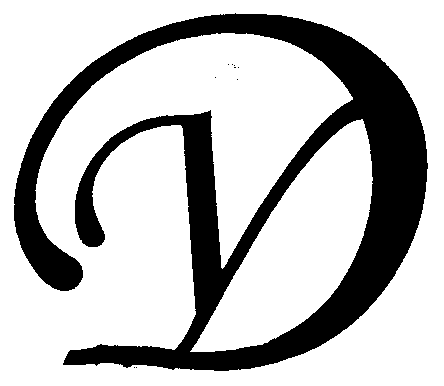 Управляющая организация «Умный дом»Россия, Тверская область, г.Удомля, ул.Попова, д.26, оф.22, тел./факс: (48255) 52571, 54074 моб.тел.: +79157199560,  SIP ID: 0024547683, e-mail: upravdom@udomlya.ru, интернет-сайт: www.udom-lya.ruСведения о расходах, понесенных в связи с оказанием услуг по управлению многоквартирным домом по ул.Автодорожная, д.5аСведения о расходах, понесенных в связи с оказанием услуг по управлению многоквартирным домом по ул.Автодорожная, д.5аСведения о расходах, понесенных в связи с оказанием услуг по управлению многоквартирным домом по ул.Автодорожная, д.5аПериод: Декабрь 2010 г. - Декабрь 2011 г.Период: Декабрь 2010 г. - Декабрь 2011 г.Период: Декабрь 2010 г. - Декабрь 2011 г.Наименование работ (услуг)Расходы (руб.)Расходы (руб./кв.м.)Наименование работ (услуг)Расходы (руб.)Расходы (руб./кв.м.)Общая площадь помещений в доме (кв.м.)4 596,41Вывоз ТБО60 566,171,01  Содержание и текущий ремонт инженерных сетей253 657,894,25  Восстановительный ремонт электрических сетей41,84Отопление, водопровод, канализация, ливнестоки198 306,18Электрические сети (ООО "Тверьэлектросетьстрой")55 309,87Содержание помещений общего пользования и уборка земельного участка180 381,903,02  Благоустройство территории, ремонт МАФ, окраска2 835,96Вывоз КГО8 969,41Дезинсекция и дератизация (июль)4 332,00Уборка мест общего пользования и придомовой территории164 244,53ставка дворников75 764,00ежемесячная премия (25%)18 941,00доплата за уборку снега (13%, 6 мес.)4 545,84отпускные7 940,07отчисления во внебюджетные фонды на заработную плату36 659,29общеэксплуатационные расходы (зарплата ИТР, инвентарь и материалы)10 539,66налоги9 854,67Текущий ремонт общей собственности37 657,250,63  Прочие ремонтные работы (ремонтная служба управляющей организации)35 095,18Ремонт подъездов и крылец2 562,07Управление многоквартирным домом118 385,151,98  Электроснабжение мест общего пользования и придомовой территории15 508,920,26  Итого666 157,28 11,15  